Direct Cert Passwords Versus New Online Claim System PasswordsWith the launch of the new online claim system on 8/13/2012, Direct Cert passwords and new claim system passwords at this time are not linked together.So, when you change your password on the new online claim system, it does not update the password on the Direct Cert system. When you change your password on the Direct Cert system, it does not update the password for the new online claim system.One of the tricky parts is that the old claim system still controls Direct Cert passwords. Confused? When in doubt, just be certain to use these links below if you are not sure where to go to change passwords.To Change Direct Cert Passwords:Access the Direct Cert page, http://www.cde.state.co.us/cdenutritran/nutridirectcert.htm, & click on Change Password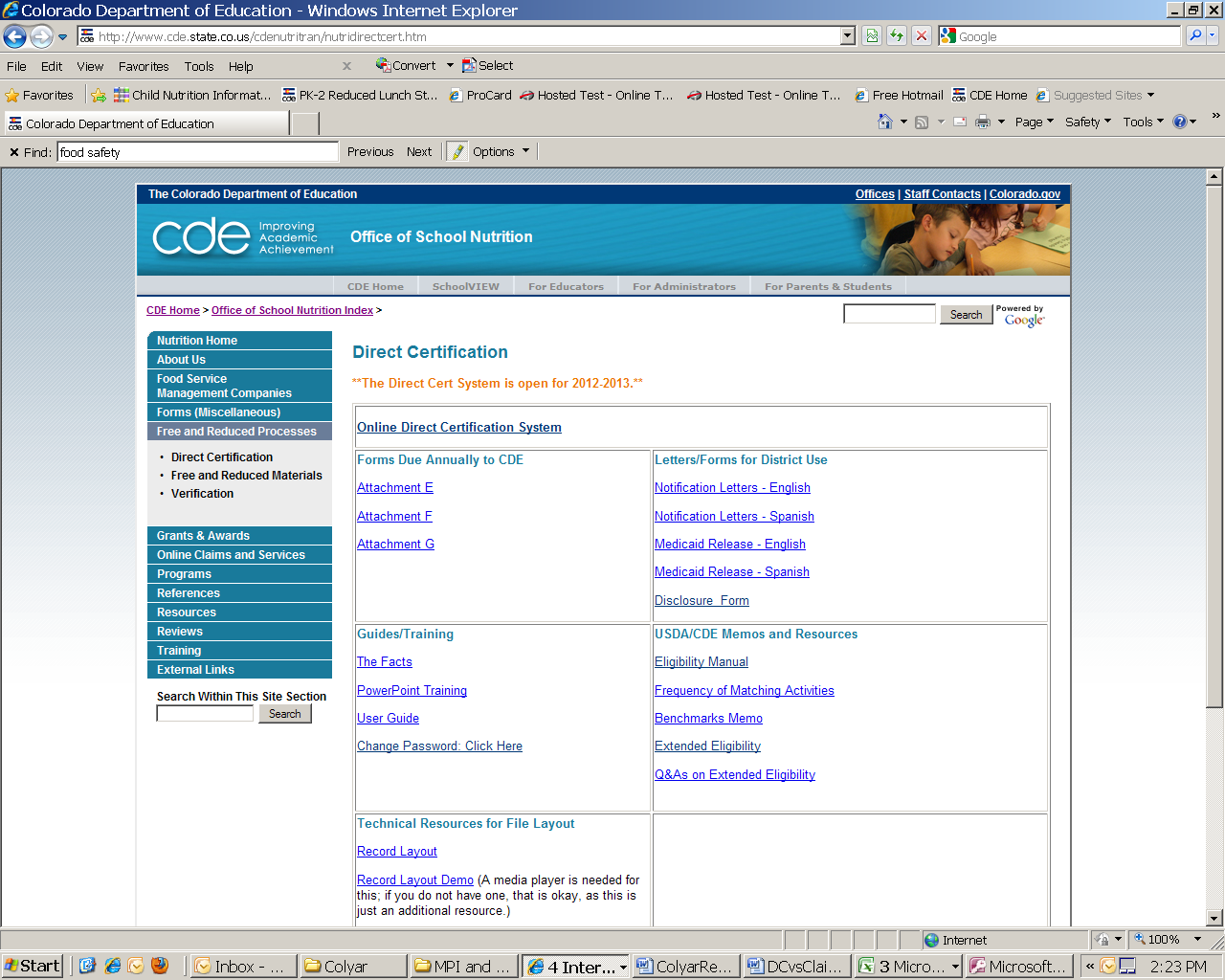 or go directly to this link to change the password: https://edx.cde.state.co.us/FNSProject/The screen will look like this: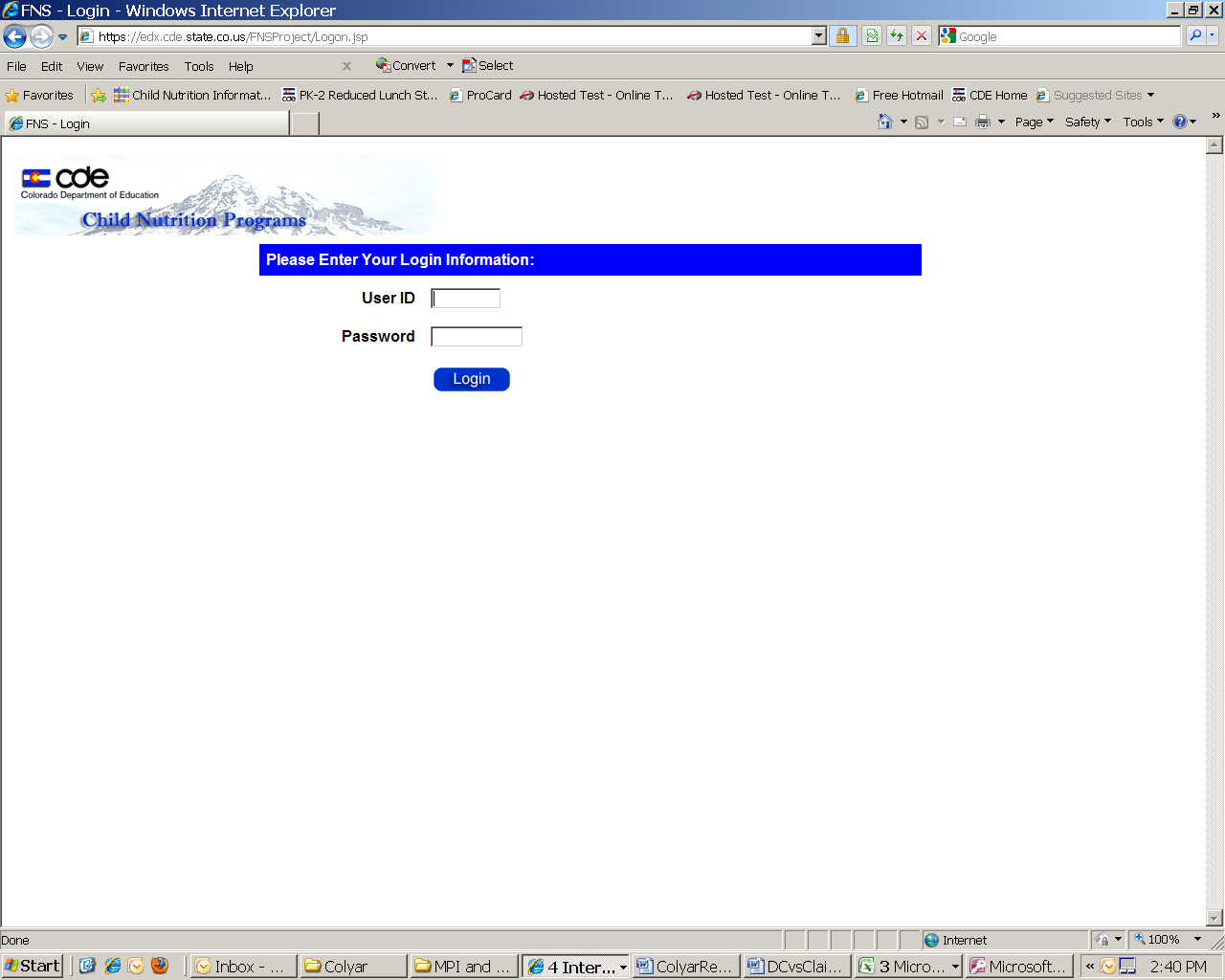 To Change New Online Clam System Passwords:Access the all-important Renewals page, http://www.cde.state.co.us/cdenutritran/nutriprogramrenewal.htmLook for the Link to New Claim Systemor go directly to the system to change the password: https://cde.cnpus.com/codoe/Splash.aspxA screen with green apples will come up 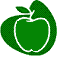 